AQUI VOCÊ ENCONTRAGeladinhosC O M	O S	M E L H O R E S	S A B O R E S	N A T U R A I S !N O M E : T E L E F O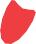 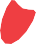 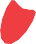 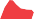 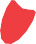 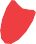 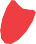 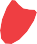 N E :